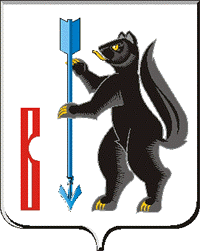 АДМИНИСТРАЦИЯГОРОДСКОГО ОКРУГА ВЕРХОТУРСКИЙР А С П О Р Я Ж Е Н И Еот 30.04.2019г. № 158г. Верхотурье О внесении изменений в распоряжение Администрациигородского округа Верхотурский от 12.04.2019 № 134«О проведении факельного шествия на территориигородского округа Верхотурский»	Руководствуясь Уставом городского округа Верхотурский:	1.Абзац второй пункта 3 распоряжения Администрации городского округа Верхотурский от 12.04.2019 № 134 «О проведении факельного шествия на территории городского округа Верхотурский» изложить в новой редакции:	 «6, 7 мая 2019 года в г. Верхотурье: ул. Ершова – Советская – Воинская – Малышева – Кузнечная (до городского пруда) с 13:00 до 14:00 часов;».	2.Опубликовать настоящее распоряжение в информационном бюллетене «Верхотурская неделя» и разместить на официальном сайте городского округа Верхотурский.	3.Контроль исполнения настоящего распоряжения возложить на заместителя главы Администрации городского округа Верхотурский по социальным вопросам Бердникову Н.Ю.Главагородского округа Верхотурский 						   А.Г. Лиханов 